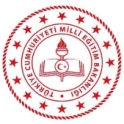 EK-1 ÖǦRENCI AILESININ MADDI DURUMUNU GÖSTEREN BEYANNAMEAile   maddi   durumumun   yukarıda   belirttiǧim  şekilde   olduǧunu   beyan   eder, velisi   bulunduǧum....................................................................................... Okulu/Lisesi	sınıfı öǧrencilerinden.............. oǧlu/kızı . ……………….numaralı.........................................’ın .............. yılı bursluluk sınavına kabulünü arz ederim... /.. /…. ImzaVelinin Adı ve SoyadıÖǧrencininAdı ve Soyadı	:...................................................Adresi	:.......................................................................................................EKLER:Yetkili kişi, kurum veya kuruluşlardan alınan geçen yıla ait gelir durumunu gösteren belge.Aile üyelerinin Türkiye Cumhuriyeti kimlik numaraları beyanı.Velinin ve varsa eşinin bakmakla yükümlü olduǧu anne ve babası ile ilgili tedavi yardımı beyannamesi, varsa bakmakla yükümlü olduǧu diǧer şahıslarla ilgili mahkeme kararı örneǧi.Velinin yararlanacaǧı kontenjanla ilgili belge.IOKBS Baçvuru ve Uygulama Kılavuzu 202120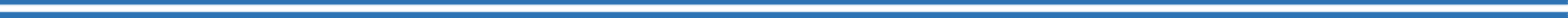 Velinin adı ve soyadı:Velinin öǧrenciye yakınlık derecesi:Velinin işi ve iş yeri adresi:Velinin geliri:(Serbest meslek sahibi ise vergi dairesinin adı, adresi ve hesap numarası belirtilen, basit veya gerçek usulde vergiye baǧlı olan mükelleflerin bir önceki yıla ait gelir vergisi matrahını gösteren belge. Ücretli veya maaşlı çalışıyor ise muhasebe birimi veya ilgili kişi, kurum ve kuruluşlardan alınacak aylar itibarıyla bir önceki yıla ait on iki aylık toplam gelirini gösteren belge. Gelirin on iki ayı bulmaması hâlinde son aylıkgeliri esas alınarak on iki ay üzerinden yıllık hesaplanacaktır.)Velinin eşi çalışıyor ise geliri:(Vergi dairesi, muhasebe birimi veya ilgili kişi, kurum ve kuruluşlardan alınacak aylar itibarıyla bir önceki yıla ait on iki aylık toplam gelirini gösteren belge. Gelirin on iki ayıbulmaması hâlinde son aylık geliri esas alınarak on iki ay üzerinden yıllık hesaplanacaktır.)Velinin diǧer gelirleri:Ailenin net yıllık gelir toplamı:Ailenin yıllık gelir toplamının fert başına düşen toplam yıllık tutarı:(Ailenin toplam geliri, ailedeki fert sayısına bölünerek hesaplama yapılacaktır.)Velinin ve varsa eşinin bakmakla yükümlü olduǧu fertlerin adı ve soyadı ile yakınlık derecesi:(Aile nüfus kayıt örneǧi, velinin ve varsa eşinin bakmakla yükümlü olduǧu anne ve babası ile ilgili tedavi yardımı beyannamesi, varsa bakmakla yükümlü olduǧu diǧer şahıslarla ilgili mahkeme kararı örneǧi)